	Schleswig-Holsteinisches Landestheater und Sinfonieorchester GmbH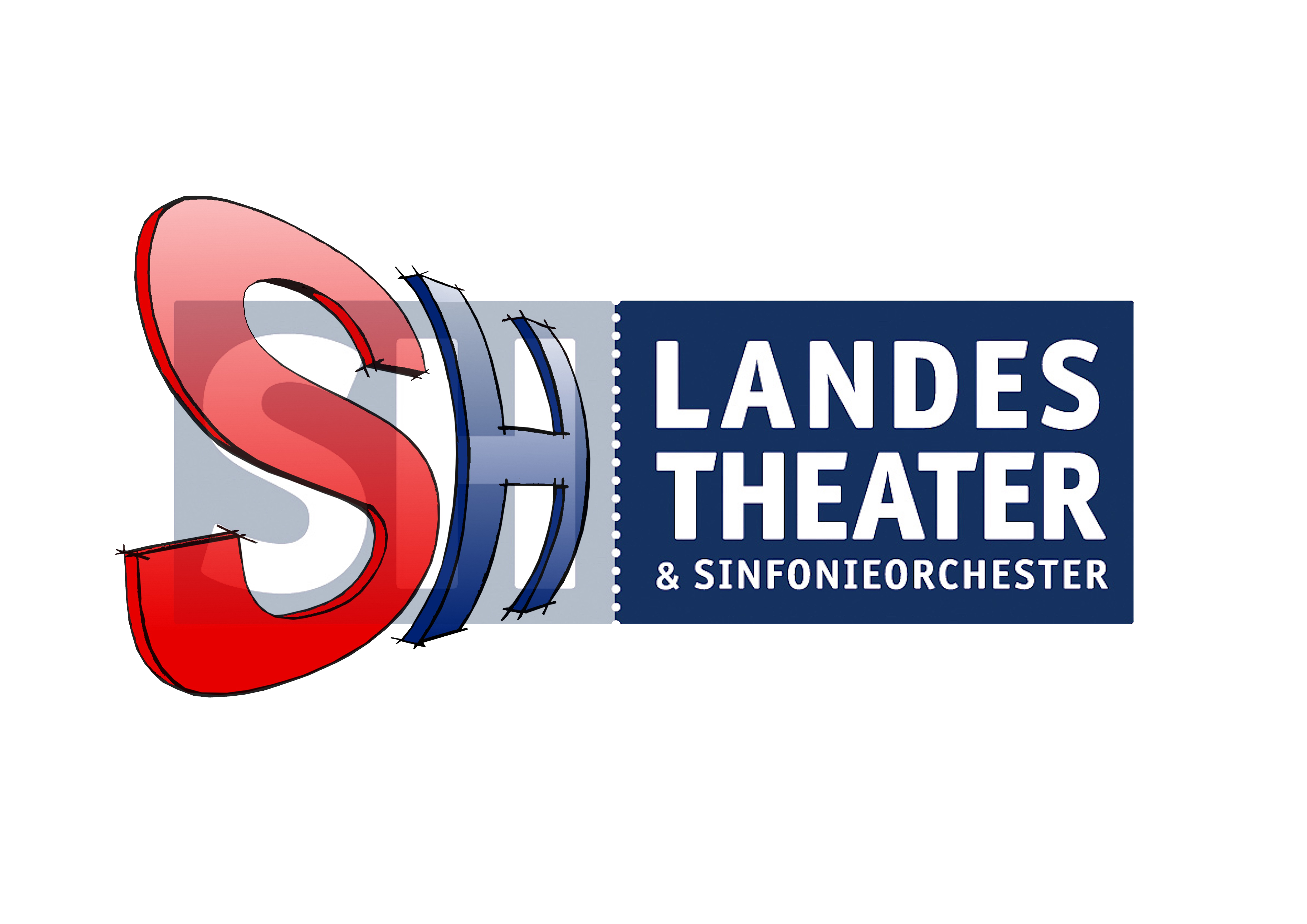 	Marketing und Kommunikation	Kontakt:		Hans-Heinrich-Beisenkötter-Platz 1, 24768 Rendsburg		Tel. 04331-1400-330, E-Mail: kontakt@sh-landestheater.de		www.sh-landestheater.de	Theaterkassen:		Flensburg:	Tel. 0461-23388; E-Mail: kasse.flensburg@sh-landestheater.de		Rendsburg:	Tel. 04331-23447; E-Mail: kasse.rendsburg@sh-landestheater.de 		Schleswig:	Tel. 04621-25989; E-Mail: kasse.schleswig@sh-landestheater.deInfoplan Juni/Juli 2022Stand: 05.05.2022	 Änderungen und Irrtümer vorbehalten	 	Tag	Datum/Uhrzeit	Ort	Spielstätte	Vorstellung	Info	Kalenderwoche:	22	Do	02. Jun. 22	09:00	Flensburg	Stadttheater 	JUGENDKONZERT	Mit Musik von Bedřich Smetana, 	Schulvorstellung	Flensburg	DIE MOLDAU ODER:	Nikolai Rimski-Korsakow, 	WIE KLINGT WASSER?	Max Bruch und Maurice Ravel	ab 12 Jahren	Premiere	Do	02. Jun. 22	09:30	Rendsburg	Kammerspiele	ROBINSON & CRUSOE	Von Nino d’Introna 	Schulvorstellung	und Giacomo Ravicchio  	für alle ab 10 Jahren 	Mobiles Theater	Do	02. Jun. 22	11:00	Flensburg	Stadttheater 	JUGENDKONZERT	Mit Musik von Bedřich Smetana, 	Schulvorstellung	Flensburg	DIE MOLDAU ODER:	Nikolai Rimski-Korsakow, Max 	WIE KLINGT WASSER?	Bruch und Maurice Ravel	ab 12 Jahren	Do	02. Jun. 22	11:15	Rendsburg	Kammerspiele	ROBINSON & CRUSOE	Von Nino d’Introna 	Schulvorstellung	und Giacomo Ravicchio 	für alle ab 10 Jahren 	Do	02. Jun. 22	19:30	Flensburg	Stadttheater 	MEPHISTO	Schauspiel nach dem Roman 	Flensburg	von Klaus Mann in einer Fassung 	von Wolfgang Hofmann	 	Tag	Datum/Uhrzeit	Ort	Spielstätte	Vorstellung	Info	Do	02. Jun. 22	19:30	Rendsburg	Theaterfoyer 	MUSIKTALK:	DORFGESCHICHTEN 	Rendsburg	DIE VERKAUFTE BRAUT	Eine Gesprächsrunde 	zur komischen Oper in drei Akten 	von Bedřich Smetana	Fr	03. Jun. 22	09:00	Rendsburg	Stadttheater 	JUGENDKONZERT	Mit Musik von Bedřich Smetana, 	Schulvorstellung	Rendsburg	DIE MOLDAU ODER:	Nikolai Rimski-Korsakow, 	WIE KLINGT WASSER?	Max Bruch und Maurice Ravel	ab 12 Jahren	Fr	03. Jun. 22	11:00	Rendsburg	Stadttheater 	JUGENDKONZERT	Mit Musik von Bedřich Smetana, 	Schulvorstellung	Rendsburg	DIE MOLDAU ODER:	Nikolai Rimski-Korsakow, 	WIE KLINGT WASSER?	Max Bruch und Maurice Ravel	ab 12 Jahren	Fr	03. Jun. 22	19:30	Flensburg	Kleine Bühne	MUSIK AM FREITAG	ICH LIEBE DAS LEBEN	- 	Schlager, Divensongs 	und Lieblingsstücke …	 	Fr	03. Jun. 22	19:30	Schleswig	Slesvighus	FISCHBRÖTCHENBLUES	Ein Heimatabend mit viel Musik 	Nachholtermin für den 	von Peter Schanz 	06.03.2022	Auftragswerk des 	Schleswig-Holsteinischen 	Landestheaters	URAUFFÜHRUNG	Premiere	Fr	03. Jun. 22	19:30	Rendsburg	Kammerspiele	FRÜHSTÜCK MIT GORILLAS	Projekt der	Raum-Stadt-Spieler Rendsburg	Sa	04. Jun. 22	19:30	Rendsburg	Stadttheater 	DIE VERKAUFTE BRAUT	Komische Oper in drei Akten 	Rendsburg	von Bedřich Smetana 	Text von Karel Sabina 	in der deutschen 	Übersetzung von Kurt Honolka 	Sa	04. Jun. 22	19:30	Flensburg	Kleine Bühne	GRETCHEN 89FF.	Komödie von Lutz Hübner	 	Tag	Datum/Uhrzeit	Ort	Spielstätte	Vorstellung	Info	Kalenderwoche:	23	Mi	08. Jun. 22	19:30	Rendsburg	Stadttheater 	XERXES	Oper von Georg Friedrich Händel 	Rendsburg	Text nach einem Libretto 	von Nicolò Minato in einer 	Bearbeitung von Silvio Stampiglia	In italienischer und deutscher 	Sprache mit Übertiteln	Mi	08. Jun. 22	20:00	Husum	Husumhus	MEPHISTO	Schauspiel nach dem Roman von 	Klaus Mann in einer Fassung von 	Wolfgang Hofmann	Do	09. Jun. 22	20:00	Heide	Stadttheater Heide	MEPHISTO	Schauspiel nach dem Roman 	von Klaus Mann in einer Fassung 	von Wolfgang Hofmann	Fr	10. Jun. 22	19:30	Rendsburg	Stadttheater 	FISCHBRÖTCHENBLUES	Ein Heimatabend mit viel Musik 	Rendsburg	von Peter Schanz 	URAUFFÜHRUNG 	Fr	10. Jun. 22	19:30	Flensburg	Stadttheater 	XERXES	Oper von Georg Friedrich Händel 	Flensburg		Sa	11. Jun. 22	17:00	Flensburg	Kleine Bühne	KURZFILMSTREIFZUG 2022	Gastspiel	Sa	11. Jun. 22	19:30	Rendsburg	Kammerspiele	FRÜHSTÜCK MIT GORILLAS	Projekt der	Raum-Stadt-Spieler Rendsburg	So	12. Jun. 22	19:00	Rendsburg	Stadttheater 	DIE VERKAUFTE BRAUT	Komische Oper in drei Akten 	Rendsburg	von Bedřich Smetana 	Kalenderwoche:	24	Mo	13. Jun. 22	16:00	Rendsburg	Kammerspiele	ROTKÄPPCHENS ERLEBNISSE	 Werkschau des 							 Theaterkinderclubs (Rendsburg)	 	Tag	Datum/Uhrzeit	Ort	Spielstätte	Vorstellung	Info	Di	14. Jun. 22	19:30	Rendsburg	Kammerspiele	EXTRAWURST	Komödie von Dietmar Jacobs 	und Moritz Netenjakob	Mi	15. Jun. 22	19:30	Rendsburg	Kammerspiele	GRETCHEN 89FF.	Komödie von Lutz Hübner	 Zum letzten Mal	Mi	15. Jun. 22	19:30	Rendsburg	Theaterfoyer 	MAGIE UND VIRTUOSITÄT	Starviolinist Niklas Walentin	Gastspiel	Rendsburg	 und seine Streicherklasse aus 		  Marktoberdorf in Concert	Mi	15. Jun. 22	19:30	Flensburg	Deutsches Haus	8. SINFONIEKONZERT 	Mit Werken von Michail Glinka, 	18:45 Werkeinführung	EINFACH VIRTUOS!	Camille Saint-Saëns, Ernest 	Chausson, Maurice Ravel und 	Sergei Rachmaninow	Do	16. Jun. 22	11:00	Rendsburg	Stadttheater 	DES KAISERS NEUE KLEIDER	Familienballett	Schulvorstellung / 	Rendsburg	von Emil Wedervang Bruland 	Ersatzvorstellung für 	Musik von Johann Strauß,	den 28.03.2022 / zum 	Bedřich Smetana, 	letzten Mal	Modest Mussorgski, 	Amilcare Ponchielli u. a.	für alle ab 6Jahren	Do	16. Jun. 22	19:30	Rendsburg	Kammerspiele	HERINGSTAGE	Kriminalkomödie 	von Sonja Langmack 	Puppentheater für Erwachsene	Do	16. Jun. 22	20:00	Husum	Nordsee Congress 	8. SINFONIEKONZERT 	Mit Werken von Michail Glinka, 	19:30 Werkeinführung	Centrum	EINFACH VIRTUOS!	Camille Saint-Saëns, Ernest 	Chausson, Maurice Ravel und 	Sergei Rachmaninow	Do	16. Jun. 22	20:00	Neumünster	Stadthalle	MEPHISTO	Schauspiel nach dem Roman 	von Klaus Mann in einer Fassung 	von Wolfgang Hofmann	Fr	17. Jun. 22	19:30	Rendsburg	Stadttheater 	8. SINFONIEKONZERT 	Mit Werken von Michail Glinka, 	19:00 Werkeinführung	Rendsburg	EINFACH VIRTUOS!	Camille Saint-Saëns, Ernest 	Chausson, Maurice Ravel und 	Sergei Rachmaninow	Fr	17. Jun. 22	19:30	Flensburg	Stadttheater 	MUSIK AM FREITAG	Mit Mitgliedern des Opernchors 	Flensburg		 	Tag	Datum/Uhrzeit	Ort	Spielstätte	Vorstellung	Info	Premiere	Sa	18. Jun. 22	16:00	Schleswig	Slesvighus	ERZÄHL MIR NICHTS VOM 	Projekt des 	SCHÄFCHEN ZÄHLEN …	Theaterjugendclubs Schleswig	Sa	18. Jun. 22	19:30	Rendsburg	Kammerspiele	FRÜHSTÜCK MIT GORILLAS	Projekt der	Zum letzten Mal	Raum-Stadt Spieler Rendsburg	Premiere	Sa	18. Jun. 22	19:30	Flensburg	Kleine Bühne	ROYAL MYSTERY 	Projekt des 		Theaterjugendclubs Flensburg	So	19. Jun. 22	16:00	Rendsburg	Stadttheater 	XERXES	Oper von Georg Friedrich Händel 	Rendsburg		So	19. Jun. 22	19:00	Flensburg	Kleine Bühne	EXTRAWURST	Komödie von Dietmar Jacobs 	und Moritz Netenjakob	Kalenderwoche:	25	Di	21. Jun. 22	09:00	Flensburg	Stadttheater 	KINDERKONZERT	Von und mit Ralf Schlingmann	 Schulvorstellung	Flensburg	DIRIGIEREN KANN DOCH JEDER …	und Jens Wischmeyer	mit Musik von Barock bis Rock	von 4 bis 11 Jahren	Di	21. Jun. 22	11:00	Flensburg	Stadttheater 	KINDERKONZERT	Von und mit Ralf Schlingmann	 Schulvorstellung	Flensburg	DIRIGIEREN KANN DOCH JEDER …	und Jens Wischmeyer	mit Musik von Barock bis Rock	von 4 bis 11 Jahren	Di	21. Jun. 22	19:30	Schleswig	Slesvighus	EXTRAWURST	Komödie von Dietmar Jacobs 	und Moritz Netenjakob	Di	21. Jun. 22	19:30	Flensburg	Stadttheater 	ODYSSEUS 	Eine Irrfahrt von Rendsburg 	Flensburg	MEERUMSCHLUNGEN	nach Flensburg 	von Constanze Behrends 	Auftragswerk des 	Schleswig-Holsteinischen 	Landestheaters 	URAUFFÜHRUNG	 	Tag	Datum/Uhrzeit	Ort	Spielstätte	Vorstellung	Info	Mi	22. Jun. 22	09:00	Rendsburg	Stadttheater 	KINDERKONZERT	Von und mit Ralf Schlingmann	Schulvorstellung	Rendsburg	DIRIGIEREN KANN DOCH JEDER …	und Jens Wischmeyer	mit Musik von Barock bis Rock	von 4 bis 11 Jahren	Mi	22. Jun. 22	11:00	Rendsburg	Stadttheater 	KINDERKONZERT	Von und mit Ralf Schlingmann	Schulvorstellung	Rendsburg	DIRIGIEREN KANN DOCH JEDER …	und Jens Wischmeyer 	mit Musik von Barock bis Rock	von 4 bis 11 Jahren	Mi	22. Jun. 22	19:30	Flensburg	Stadttheater 	DIE STUMME SERENADE	Operette in zwei Akten	Ersatzvorstellung für 	Flensburg	von Erich Wolfgang Korngold	DIE LUSTIGEN 	Libretto von Victor Clement	NIBELUNGEN / im	unter Verwendung 	 Anschluss Publikums-	einer deutschen Einrichtung 	 gespräch	von Raoul Auernheimer	Gesangstexte von Bert Reisfeld 	und Erich Wolfgang Korngold	Do	23. Jun. 22	10:30	Flensburg	Kleine Bühne	ROBINSON & CRUSOE	Von Nino d’Introna 	Schulvorstellung	und Giacomo Ravicchio	für alle ab 10 Jahren 	Do	23. Jun. 22	19:30	Schleswig	Slesvighus	MEPHISTO	Schauspiel nach dem Roman	Zum letzten Mal	von Klaus Mann in einer Fassung 	von Wolfgang Hofmann	Fr	24. Jun. 22	19:30	Flensburg	Stadttheater 	DIE VERKAUFTE BRAUT	Komische Oper in drei Akten 	Flensburg	von Bedřich Smetana	Fr	24. Jun. 22	19:30	Schleswig	Slesvighus	MADS HANSENS KAPEL	 Dänisches Folk-Konzert	Gastspiel	Fr	24. Jun. 22	19:30	Rendsburg	Kammerspiele	HERINGSTAGE	Kriminalkomödie 	von Sonja Langmack	Puppentheater für Erwachsene	 	Tag	Datum/Uhrzeit	Ort	Spielstätte	Vorstellung	Info	Sa	25. Jun. 22	16:00	Flensburg	Stadttheater 	KINDERKONZERT	Von und mit Ralf Schlingmann	Familienvorstellung	Flensburg	DIRIGIEREN KANN DOCH JEDER …	und Jens Wischmeyer 	mit Musik von Barock bis Rock	von 4 bis 11 Jahren	Sa	25. Jun. 22	16:00	Schleswig	Slesvighus	ERZÄHL MIR NICHTS VOM 	Projekt des 	SCHÄFCHEN ZÄHLEN …	Theaterjugendclubs Schleswig	Sa	25. Jun. 22	19:30	Flensburg	Kleine Bühne	ROYAL MYSTERY 	Projekt des 		Theaterjugendclubs Flensburg	Premiere	Sa	25. Jun. 22	19:30	Rendsburg	Kammerspiele	JOSIE ODER: 	Projekt des 	DER STILLE KLASSENRAUM 	Theaterjugendclubs Rendsburg	So	26. Jun. 22	16:00	Flensburg	Stadttheater 	ODYSSEUS 	Eine Irrfahrt von Rendsburg 	Flensburg	MEERUMSCHLUNGEN	nach Flensburg 	von Constanze Behrends 	URAUFFÜHRUNG	So	26. Jun. 22	19:00	Rendsburg	Stadttheater 	DIE VERKAUFTE BRAUT	Komische Oper in drei Akten 	Rendsburg	von Bedřich Smetana  	Kalenderwoche:	26	Di	28. Jun. 22	19:30	Flensburg	Stadttheater 	XERXES	Oper von Georg Friedrich Händel 	Flensburg		Di	28. Jun. 22	19:30	Schleswig	Slesvighus	EXTRAWURST	Komödie von Dietmar Jacobs 	und Moritz Netenjakob	Mi	29. Jun. 22	19:30	Rendsburg	Kammerspiele	HERINGSTAGE	Kriminalkomödie 	 Zum letzten Mal in	von Sonja Langmack 	 dieser Spielzeit	Puppentheater für Erwachsene	Mi	29. Jun. 22	19:30	Westerland	Kursaal	FISCHBRÖTCHENBLUES	Ein Heimatabend mit viel Musik 	Zum letzten Mal in 	von Peter Schanz	dieser Spielzeit	URAUFFÜHRUNG	 	Tag	Datum/Uhrzeit	Ort	Spielstätte	Vorstellung	Info	Do	30. Jun. 22	19:30	Rendsburg	Kammerspiele	EXTRAWURST	Komödie von Dietmar Jacobs 	und Moritz Netenjakob	Do	30. Jun. 22	19:30	Flensburg	Stadttheater 	DIE VERKAUFTE BRAUT	Komische Oper in drei Akten	Zum letzten Mal in 	Flensburg	von Bedřich Smetana	dieser Spielzeit	Fr	01. Jul. 22	19:30	Flensburg	Stadttheater 	ODYSSEUS 	Eine Irrfahrt von Rendsburg 	  Zum letzten Mal	Flensburg	MEERUMSCHLUNGEN	nach Flensburg 	von Constanze Behrends 	URAUFFÜHRUNG		Fr	01. Jul. 22	19:30	Rendsburg	Kammerspiele	JOSIE ODER: 	Projekt des 	DER STILLE KLASSENRAUM 	Theaterjugendclubs Rendsburg	Sa	02. Jul. 22	19:30	Flensburg	Kleine Bühne	EXTRAWURST	Komödie von Dietmar Jacobs 	  Zum letzten Mal in	und Moritz Netenjakob	  dieser Spielzeit	Sa	02. Jul. 22	19:30	Rendsburg	Stadttheater 	XERXES	Oper von Georg Friedrich Händel 	  Zum letzten Mal	Rendsburg		So	03. Jul. 22	13:00	Rendsburg	Kammerspiele	ROYAL MYSTERY 	Projekt des 	  Zum letzten Mal		Theaterjugendclubs Flensburg	So	03. Jul. 22	16:00	Rendsburg	Stadttheater	ERZÄHL MIR NICHTS VOM 	Projekt des 	  Zum letzten Mal	    Rendsburg	SCHÄFCHEN ZÄHLEN …	Theaterjugendclubs Schleswig		So	03. Jul. 22	19:00	Rendsburg	Kammerspiele	JOSIE ODER: 	Projekt des 	  Zum letzten Mal	DER STILLE KLASSENRAUM 	Theaterjugendclubs Rendsburg